ПРОТОКОЛ № 13Финальный турнир по футболу III Всероссийской летней Спартакиады инвалидов 2019 годаПолуфинал за 5-8 местоСтадион « Дружба » г. Йошкар-Ола                                                        « 18  » июля       2019 года.  Начало в 10 часов 00 минут. Освещение  Естественное.         Количество зрителей      100      чел.Результат  матча   3-0  в пользу  команды «Республика Татарстан» Первой половины     в пользу  команды  «». Серия ударов с 9-ой отметки  в пользу команды «».                          Официальные   представителиПредупреждения игрокам ( Фамилия, Имя,   номер   игрока,     команда,    время,   причины   ) :Удаления       игроков     (  Фамилия, Имя,    номер    игрока,     команда,     время,     причины  ) :Извещение о подаче протеста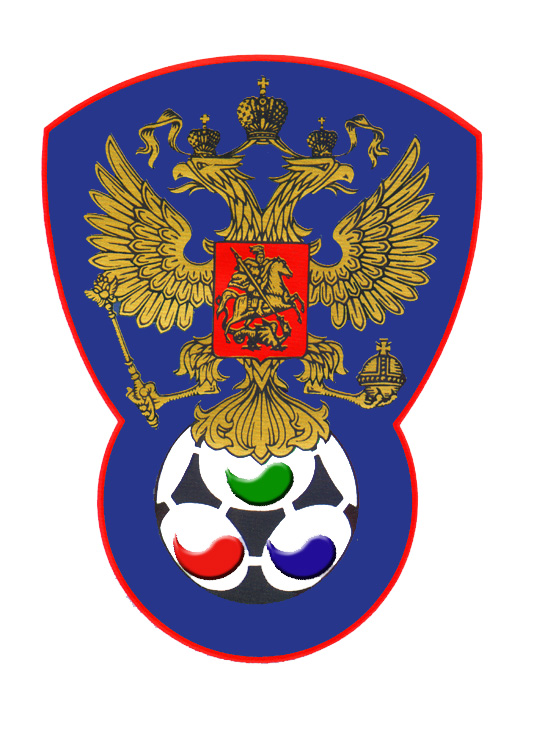 ВСЕРОССИЙСКАЯ ФЕДЕРАЦИЯФУТБОЛА ЛИЦ С ЗАБОЛЕВАНИЕМ ЦП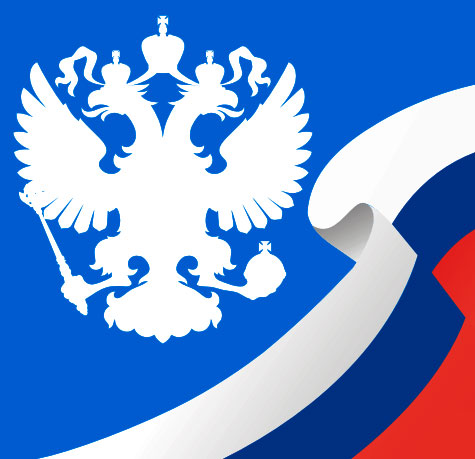 Республика ТатарстанНижегородская областьСудейская бригадаФамилия , ИмяКатегорияГородГлавный  судьяБабушкин Григорий1Йошкар-ОлаПомощник № 1Аммосов Павел1Йошкар-ОлаПомощник № 2 Масленников Михаил1Йошкар-ОлаРезервный судьяКутюков Павел1Йошкар-ОлаКрасныефутболкиЧерно-синиеКрасныегетрысиние№ФамилияИмяКлЗМЗаменыЗамены№ФамилияИмяКлЗМЗаменыЗамены№ФамилияИмяКлЗМ№мин№ФамилияИмяКлЗМ№минШвейкинДанил131ОвчарукСемен4ГабитовДамир12ТыринМихаил5ХакимуллинБулат14БикчуринАлександр26ГасымовЭльчин26ШадринИлья8ПоповСергей27ЧесноковКирилл11НизамиевНияз38БогдашкинНикита7АхметшинАйнур39КочетковАлександр13ГалиахметовАзамат23АринцевОлег27ЗайнуллинТимур15ДубининАлександр№Фамилия  и  инициалыДолжность№Фамилия  и  инициалыДолжность1Забиров Ильдар М.Гл. тренер1Кузнецов Артем М.Гл. тренер22НетНетНе поступалоГлавный судья_______________(Бабушкин Г.)                  подписьфамилия и инициалыПодпись представителя принимающей команды_______________(Забиров И.М.)                  подписьфамилия и инициалыПодпись представителя команды гостей_______________(Кузнецов А.М.)                  подписьфамилия и инициалы